Технический райдер группы «ГРЭММИ».              Список коллектива: (7 человек)1. Музыканты — 4 человека (ударные, клавиши, бас-гитара, гитара)2. Вокал — 2 человека3. ЗвукорежиссерСцена должна быть в полной готовности к приезду исполнителей.(Копия технической части данного документа должна обязательно находиться у специалистов, монтирующих аппаратуру для концерта.)                 ОТСТУПЛЕНИЯ ОТ ДАННОГО РАЙДЕРА, ОБЯЗАТЕЛЬНО  ДОЛЖНЫ СОГЛАСОВЫВАТЬСЯ СО ЗВУКОРЕЖИССЕРОМ ГРУППЫ ЗАРАНЕЕ!!!1. Акустика и усилители.1.1 Мощность аппарата - 10 кВт на 1 тыс. мест (RMS. номинал усилителей), минимум.1.2 Предоставляемая аппаратура для концерта должна быть известных мировых производителей ( lAcoustics,MeyerSound,JBL,NEXO,Hk audio,Dynacord,Martin Audio, и т.д.), надлежащего качества и технически исправная. 
Любая аппаратура фирм стран бывшего соц. лагеря, а так же равнозначная по качеству, не может быть использована !!!1.3 Для концерта в большом зале с широкой базой необходим side fill.2. Мониторы.Возможно разные конфигурации!!!     2.1 Необходимо 5 линии мониторов:6 кабинетов (не менее 300Вт номинал каждый),          2 прострела (саб, сателлит).  aux1- 2 кабинета ( Voc.)  aux2- 1кабинета ( Guit.)   aux3 - 1 кабинета ( Key.)   aux4 – 1 кабинет ( Bass )  aux5 – 1 кабинет ( Drums), на больших площадках желательно Саб, Сателлит.   aux6 – side fill.на больших площадках.  aux7 - hall  aux8 - delay 3. FOH-пульт.3.1 Аналоговая или цифровая консоль не менее 24-inputs, не менее 8 aux с возможностью переключения pre-post. Если цифра, то обязательно должен быть роутер, для коннекта с IPAD!!! Шнур мини-jack необходимой длины для подключения ноутбука (Ноутбук стоит у клавишника на сцене)! Di box для ноутбука!3.2 FOH-пульт желательно должен быть расположен в центре зала    3.3 Оборудование за FOH-пультом.    3.3.1  Компрессор (10 каналов), гейт ( 4 канала ). Если аналоговая консоль!3.3.2  Две обработки: Hall,Delay. Если аналоговая консоль!3.3.3 Рабочее место звукорежиссёра должно быть освещено.4. Эквалайзеры. Если аналоговая консоль!   4.1 Порталы и каждая из мониторных линий должны быть оборудованы 31-band, 1/3 oct не цифровыми эквалайзерами (мониторные на сцене, портальный за пультом).5. Электропитание.5.1 На сцене должны быть размещены электророзетки в соответствии со stage plan'ом (евростандарт).5.2 Всё электрооборудование должно быть заземлено и питаться от одной, независимой от света фазы.Сцена.6.0 Вокальные микрофоны : Два радиомикрофона  Shure SLX SM58BETA,(либо аналог по классификации.) Две прямых стойки под микрофоны !!! Одна обычная стойка под микрофон. Один обычный пюпитр для нот.6.1 Барабаны фирм Tama, Yamaha, DW, ( педаль, 3 стойки под тарелки, хет-машина, малый барабан, стойка под малый барабан, стул, 7 микрофонов с соответствующим количеством стоек). Вся ударная установка должна располагаться на ковровом покрытии . Всё в исправном состоянии, с фетрами и зажимами.6.2 Гитарный комбик, желательно Fender Delux, ( SHURE SM57). Кроме cтек Marshall!  6.3 Басовый комбик : SWR,  Ampeg, Hartke, мощностью не менее 300 Ватт.Две гитарных стойки. Di box6.4 Одна стойка под клавиши с двойным мануалом (двухъярусная исправная), Di box . 6.5 Все кабели должны быть закреплены и проведены по краям сцены.Cаундчек коллектива  длится не менее 1-го часа с момента предварительной настройки аппарата принимающей стороной.Обязательно присутствие на сцене и у FOH-пульта минимум по одному оптимистически настроенному квалифицированному специалисту для решения  технических проблем.Input list                                  Stage plan.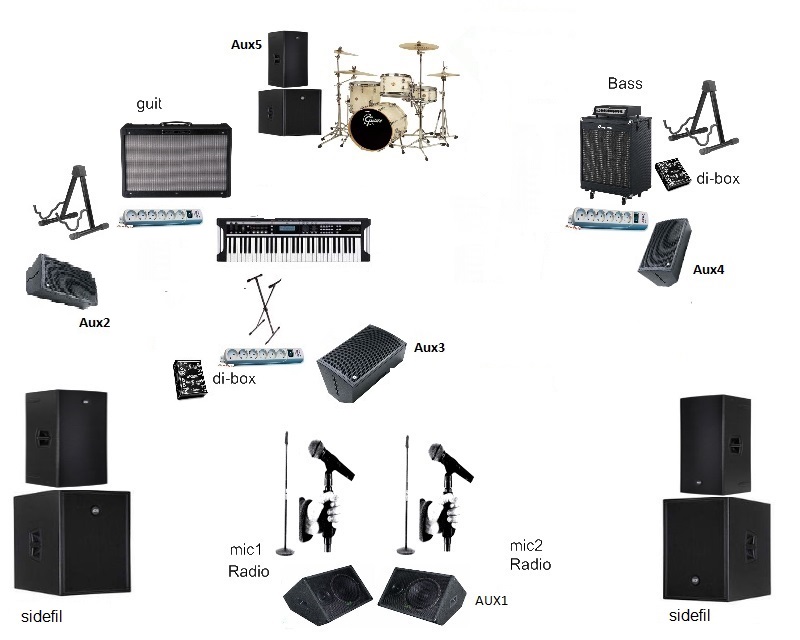 По всем дополнительным вопросам можно связаться по телефону: 8-903-596-54-56CH.INSTR.INSERT1Kickmic comp.gate2Snare miccomp.3HHcondencer4Tom 1miccomp.gate5Floormiccomp.gate6Over Lcondencer7Over Rcondencer8BassCombo,DI,Linecomp.9El.guitarCombo,mic10Key 1 LDI,cable(jack-jack)11Key 1 RDI,cable(jack-jack)1213Vocradio mic,standcomp.14Vocradio mic,standcomp.15PlayBack16PlayBackstereo ch.Plate L, Rstereo ch.Plate L, Rstereo ch.Delay stereo ch.Delay 